Автор: Ермакова Елена Владимировна – учитель начальных классов,Предмет: русский язык, учебник Соловейчик М.С., Кузьменко Н.С. «К тайнам нашего языка» 1 класс.Название материала: «Учимся писать без описок и ошибок».Цель: образовательные: познакомить с понятиями опечатки и описки, учить приемам их предупреждения и исправления, мотивировать необходимость правильного письма и проверки написанного развивающие: совершенствовать умение обнаруживать «опасные места», развивать внимание и память, умение обобщать, логическое мышление, познавательный интерес, развивать умение работать с разной информацией. воспитательные: воспитывать и развивать коммуникативную культуру, чувство коллективизма, ответственности, любовь к природе.План урока.Организационный момент.Введение в тему урока.Словарная и каллиграфическая работа.ФИЗМИНУТКА. Восстановление деформированного текста.Анализ «опасных мест» текста и списываниеФИЗМИНУТКА.Продолжение повторения словарных слов.Подведение итогов урока, домашнее задание.КОНСПЕКТ  УРОКАПредмет: русский языкКласс: 1 класс (программа 1-4).Тема. Учимся писать без описок и ошибок Цельобразовательные: познакомить с понятиями опечатки и описки, учить приемам их предупреждения и исправления, мотивировать необходимость правильного письма и проверки написанного развивающие: совершенствовать умение обнаруживать «опасные места», развивать внимание и память, умение обобщать, логическое мышление, познавательный интерес, развивать умение работать с разной информацией. воспитательные: воспитывать и развивать коммуникативную культуру, чувство коллективизма, ответственности, любовь к природе.Оборудование: Памятка №1 (Как списывать?), книжка М. Горького «Воробьишко», «карточки настроения». Ход урокаОрганизационный момент.         Итак, друзья, внимание!         Ведь прозвенел звонок.        Садитесь поудобнее        - Начнем скорей урок!Введение в тему урока.-  На доске висит схема, которая вам хорошо знакома. Скажите её словами.  (Слайд 2)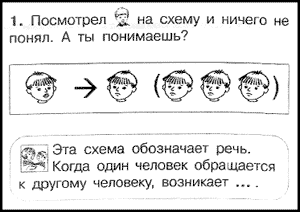 (Когда один человек обращается к другому, возникает речь.)- Вспомните, какой должна быть хорошая речь? (Вежливой и понятной.)-  Относятся ли эти требования к письменной речи? (Да.)-  А как надо писать, чтобы речь была понятной? (Без ошибок и без описок.)- Прочитайте, пожалуйста, вопрос, на который ЧТО ЗНАЧИТЬ ПИСАТЬ ПРАВИЛЬНО??? (Слайд 3) (Грамотно и без ошибок.)Словарная и каллиграфическая работа.-  Скажите, что помогает сделать речь вежливой?  (Вежливые слова.)-  Какие вежливые слова вы знаете, и думаю, часто используете?Дети называют вежливые слова. -  Все названные слова вы употребляли только в устной речи, но скоро они вам понадобятся и в письменной. И начнем мы наш урок с некоторых из вежливых слов. Научимся писать их правильно.- Но как правильно написать слово спасибо, (Слайд 4)какие буквы выбрать для обозначения безударного гласного (а)? Где это узнать? (В словаре.)- Найдите в учебнике словарь (стр. 128-129) А ведь словарь называется: «Как правильно писать?» И вспомните его название.-Видите, он так, и называется «Как правильно писать?»- Выберите столбик слов, где собраны вежливые слова. Как расположены слова в словаре? (По алфавиту.)- Ищите нужное букву и нужное нам слово. Отметьте в этом слове «опасные места» и хором прочитайте его так, как оно написано.- О чем говорит стоящая около слова звездочка? (Написание этого слова обязательно нужно знать.) Чтобы оно лучше запомнилось, запишите его в тетрадь, но сначала ещё раз вслух прочитайте. Слово спасибо образовалась от выражения «спаси бог».- Очень часто со словом «спасибо» употребляется другое вежливое слово, подумайте, какое? (Пожалуйста.)- Сейчас запишем эти слова по Памятке №1.  (Как списывать?) (Слайд 5)Учащиеся читают слово, повторяют его, чтобы понять и запомнить, как оно пишется.Отмечают опасные места.Прочитают вслух так, как написано.Закрытыми глазами повторяют, не глядя на запись.Пишут по памяти, диктуя себе, как было написано. Отмечают «опасные мета».Проверяют, читая слово по слогам, и слушают себя. – все ли звуки верно обозначены.Сверяют опасные места – все ли отмечены, правильны ли буквы.(У учащихся формируется умение проверять написанное, орфографическая зоркость и память.)- Когда о письменной речи можно сказать, что она правильная?(Выслушиваются ответы детей, и делается вывод: необходимо диктовать себе при записи, проверять написанное, нет ли описок и ошибок.)  ФИЗМИНУТКА. (Слайд 6)Приплыли тучи дождевые
Лей дождик - лей!                  (Руки вытянуты, ладоши вниз.
Дождинки пляшут,                  Потряхивают руками, топают
Как живые,                                            ногами.)
Пей, рожь, пей!
И рожь, склоняясь к земле зелёной,
Пьёт, пьёт, пьёт                    
А тёплый дождик неугомонный
Льёт, льёт, льёт!                      (Наклоняются, садятся.)Восстановление деформированного текста.- Я прочитаю вам небольшой отрывок из сказки. Вам предстоит, ребята, выполнить 2 задания. Во-первых, посчитать, сколько предложений в отрывке, во-вторых, найти одно предложение, которое попало не на свое место, заблудилось. И так, слушаем отрывок. (Слайд 7)	Звали его Пудик. А жил он над окошком, в теплом  гнезде. Жил-был воробей.-  Сколько предложений вы прослушали? (Три предложения.)-  Как вы это определили. (По голосу, по паузам.)-  Нашли ли вы заблудившееся предложение? (Да, последнее.)- А почему вы считаете, что оно не на месте? (Слова жили-были обычно бывают в начале сказки, а не в конце.) Из этого предложения сразу понятно про кого эта сказка. Поэтому это предложение должно быть в начале, а не в конце.)- Молодцы, ребята, вы не только нашли заблудившееся предложение, но и правильно указали его место.	Открываем учебник стр. 98 упр. 158.- Сможете ли вы не читая, узнать, сколько предложений в тексте? (Да). Как? (По большим буквам в начале и знакам в конце предложения).- Хором читаем то предложение, которое нечаянно попало в конец, а должно быть первым. (Дети читают.) Над ним ставим карандашом цифру 1.-О ком же говорится дольше? (О воробье.)- Читаем предложение, которое теперь станет вторым, и проверяем, продолжает ли оно начатую мысль. (Читаем хором.)- Подходит ли оно для продолжения? Что мы из него узнаём? Поставьте над этим предложением цифру 2. (Воробья звали Пудик.)- Дочитаем третье предложение. Внутри этого предложения есть и запятая, обратите на неё внимание. Запомните то слово, после которого запятая ставится. Не забудьте на месте запятой сделать небольшую паузу, прочитать, как при перечислении. Продолжает ли третье предложение два первых? О чем оно сообщает? Отметьте его цифрой 3.- Перечитайте про себя все предложения по порядку проверьте, связаны ли они по смыслу?- Посмотрите на картинку. Как вы считаете, она относиться только к какому-то одному предложению или ко всем? Объясните ответ. (Картинка относится ко всем предложениям, потому что во всех предложениях говориться о воробье.)Анализ «опасных мест» текста и списывание. (Слайд 8)- Представьте себе обложку книги с такой картинкой. Какое название вы написали бы рядом? (Выслушиваются предложения.)- Давайте выполним совет авторов: назвать отрывок собственным именем. Каким  тогда будет наше название? (Пудик.)- Найти в учебнике собственное имя, подготовьтесь и запишите его в тетрадь как заголовок. Но перед ним пропустите две строки для упражнения в написании букв.  - Я принесла показать вам книжку, в которой напечатана эта сказка. У писателя Максима Горького она называется «Воробьишко». Как вам кажется, какое отношение автора к Пудику скрыто в таком названии? (Жалость, сочувствие.) 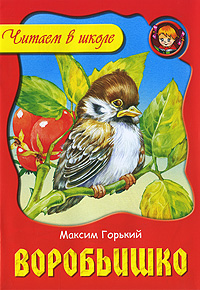 - Мы будет списывать начало сказки про Пудика. Прочитайте первые два слова первого предложения. Что особенно в их написании? (Они пишутся через черточку.) Хором произнесите эти слова и послушайте себя: одинаковые ли в них гласные звуки? Какой это звук? ([ы]). А одинаковые ли это буквы? (Нет.) Почему так? В каком слове буква выбрана по особенному правилу? (В слове жил.)-Давайте потренируемся писать красиво букву ж. На первой основной строке напишите сначала  большую букву, а затем маленькую. Но каждый раз пишите её вместе с буквой и, составляя сочетание жи. - Знаком + или – покажите, довольны ли вы тем, как написали сочетания, или нет. Если надо, повторите неудачные буквы.- Вы догадались, какую задачу надо будет решить, прежде чем писать третье слово этого предложения?  (Узнать буквы в слове «воробей».) Где их можно выяснить? (Коллективно в словаре находится слово, уточняется, что оно словарное, что буквы в нем обязательно нужно знать, отмечаются орфограммы, хором слово проговаривается.)- Вставьте в слово пропущенные буквы и постарайтесь их запомнить.-Поможем себе красиво и верно написать слово воробей, а для этого на второй оставленной сроке пропишем сочетание трёх букв оро. (Учитель показывает соединение.)- Напишите сочетание из четырех букв, добавив в начало букву в, а потом допишите слово до конца. Ещё раз пропишите все слово, помогая себе записать его правильно. Не забудьте отметить «опасные места» и проверить, нет ли описок и ошибок.- Готовы ли вы, верно, его записать первое предложение? Повторите его, как нужно записать, и запишите. (Учащиеся записывают первое предложение.)-Подготовьтесь и спишите второе предложение. (Учитель вывешивает план списывания.) 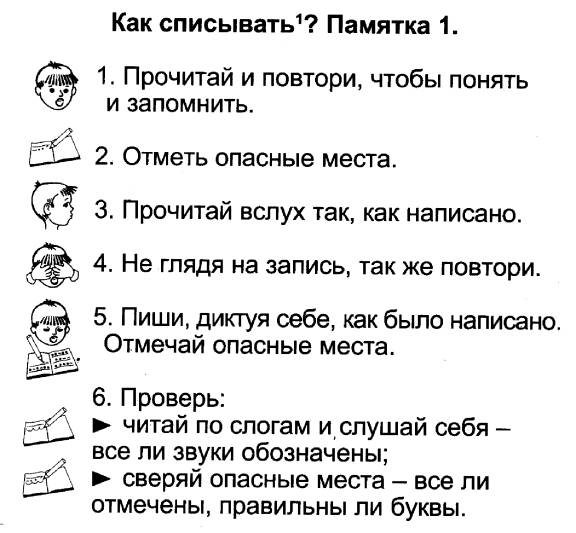 - Обратите внимание на слово с выделенной буквой (его.) Запомните: говорим е[в]о, а пишем его. Подчеркните выделенную букву как «опасное место».- Третье предложение довольно трудное, поэтому подготовимся его записывать вместе. (На доске открывается предложение, сначала ведется вся работа над первой его частью, заканчивающейся запятой, после чего эта часть предложения записывается. Потом готовится и записывается вторая часть предложения. При выявлении «опасных мест» обсуждаются не только безударные гласные, но и парные согласные в словах над окошком, в гнезде.)-Давайте поможем друг другу. Поменяйтесь тетрадками и проверьте, нет ли у товарища описок и ошибок. Если надо, вместе обсуждайте возникшие вопросы, но помните о правилах вежливого поведения, об уважительном отношении к работе другого.- Хотите проверить себя? Тогда узнайте, хорошо ли вы слышите звуки. Шёпотом перечитайте первые два предложения и скажите, сколько раз в них встречается звук [й,]. Если услышите его, сразу отмечайте, какими буквами он обозначен. (Два раза: его, воробей. Обсуждаются способы обозначения звука.)- Перечитайте третье предложение. Если найдете в нем тот же звук, поднимите руку; если его там нет, то руку поднимать не надо.ФИЗМИНУТКА. (Слайд 9 розы)Продолжение повторения словарных слов. (Слайд 10)Учитель: Давайте проверим, умеете ли вы списывать без описок и ошибок? В упр. 160 срт.100 даны слова: Москва, ребята, портфель, ученик, собака, щенок, воробей, хорошо, красиво.- Прочитайте первую строчку слов и узнайте, что это за слова. (Словарные.) (Слайд 11)-Отметьте в них «опасные места», проговаривая буквы. Старайтесь глазками фотографировать их. -Сколько слов вы прочитали? (Четыре.)  Повторите их, закройте учебник и по памяти запишите слова. Не забывайте отмечать «опасные места» и действовать так, чтобы не допустить описок и ошибок.- Прочитайте слова второй строки. Назовите всё, чем они похожи. (Они словарные; называют животных, отвечают на вопрос кто?)- Сумеете ли вы написать слова второй строки без описок и ошибок? Помогая себе, ещё раз проговаривайте их и по памяти запишите по алфавиту.- прочитайте два последних слова и отметьте «опасные места». Какое слово своим написание похоже на слово воробей? (Хорошо.) Какое сочетание букв одинаковое? (оро) Не глядя в книгу, запишите это слово.- В последнем слове на месте безударных гласных две разные буквы. Какие? (а и о) Вы заметили, что первой идет первая буква алфавита? А что на конце слова пишется буква о. Не путайте порядок этих букв в слове красиво. Запишите слово и проверьте запись.-Запомнить букву а в записанном слове вам поможет слово, которое встречается в сказках: красна девица. Раньше слово красный означало красивый.- Ответим на вопрос авторов учебника: удалось ли вам записать все словарные слова без описок и ошибок? Сверяйте их с образцом на доске и над каждым словом ставьте + или вносите исправления (Слайд, учащиеся хором прочитывают, после чего проверяют запись в тетради.)- Поднимите руки те, кто сумел написать все слова верно. Порадуемся успеху товарищей и поаплодируем им.- Поднимите руки те, что заметил в свои описки и ошибки и исправил их. Вы тоже молодцы, потому что выгнали из своих тетрадок описки и ошибки. Поаплодируем и вашему успеху.- И последняя проверка на уроке. Сумеете ли вы заметить неверное слово малыша, а потом правильно записать его. (Слайд 12) (Учитель пересказывает диалог, произнося за малыша слово «хотю».)- Букву в первом слоге вам подскажет слово из вопроса: хочешь…?Найдите это слово в первой строке и назовите букву безударного гласного в слове хочу. Скажите правило, по которому напишите второй слог. (Чу пишу с у.)-  Аккуратно, красиво и правильно впишите это слово на приготовленную стоку. Не забудьте проверить себя.- Кто убедился, что в записи нет ни описок, ни ошибок?Подведение итогов урока, домашнее задание.- Чему вы научились на уроке? Вы довольны своей работой? Я тоже довольна.- Если вам интересно узнать, что случилось с Пудико, прочитайте вместе с родителями сказку М.горького «Воробьишко».Литература:М.С. Соловейчик, Н.С. Кузьменко учебник русского языка «К тайнам нашего языка», 1 классСмоленск: Ассоциация XXI векМетодические рекомендацииПод редакцией Соловейчик М.С., Кузьменко Н.С.Смоленск: Ассоциация XXI век